3. Kompetenzbogen im Prozess der Berufswegeplanung 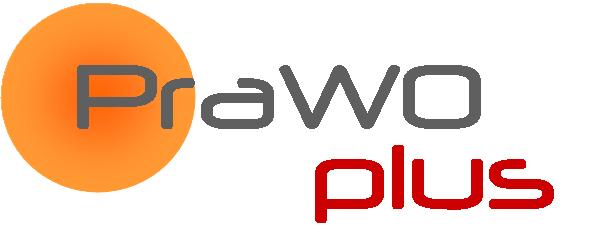 Kulturtechnische und kommunikative Kompetenzen(zu erstellen von der Schule zu Projektbeginn, kurze Beschreibung)Name des Schülers:      Kommunikative KompetenzenLesen:Schreiben:Lautsprache:Zusammenhängendes sprachliches Äußern:Umgang mit Telefon, PC, Tablet …Mathematische KompetenzenZahlverständnis:Rechnen:Messen:Zeitliche Orientierung:Räumliche Orientierung: 